Knopf Trophy29. September 2024Ausrichter:			Miniaturgolf Sportclub Schriesheim e.V.Art des Turniers:		Offizielles Turnier, Trophy (Typ B), national offenAustragungsort:		18 Loch Filzgolfanlage im Wiesenweg 28/Sportzentrum
				69198 Schriesheim				WMF-Lizenz Nummer: 0014Art der Wettkämpfe:		Mannschaftswettbewerb:Für gemischte 4er-Vereinsmannschaften.                                                  1 Streichergebnis pro Runde
	(Zusammensetzung der Teams aus mehreren Vereinen möglich)Einzelwertung:							Einzelwettkampf in drei Kategorien. Kategorie A, B, C
Einteilung in die Kategorien erfolgt nach der Deutschen Rangliste. Dabei wird die, zum Zeitpunkt des Turniers, letzte veröffentliche Ausgabe zu Grunde gelegt.

Aus allen Teilnehmern werden drei gleichgroße Kategorien gebildet.  Sollte die Gesamtzahl nicht durch 3 teilbar sein, werden zuerst die Kategorien C und A gleichgroß gestaltet, Kategorie B als letztes. Nicht gelistete Spieler, werden einer Kategorie zugeteilt.  Austragungsart:                            3 Durchgänge auf der Filzgolfanlage Schriesheim / Sportzentrum Teilnahmeberechtigung:	maximal 80 Teilnehmende. Bei mehr als 50 Teilnehmenden Beginn mit Massenstart.Startzeit:	Sonntag, 29. September 2024 – 9:30 Uhr	 		Stechen:	Ein evtl. erforderliches Stechen findet am Sonntag, 29. September 2024 – 15min nach der letzten gespielten Runde statt. 	Siegerehrung: 	Die Siegerehrung findet ca. 30 Minuten nach Turnierende statt.Spielgruppenstärke:		Dreier-GruppenZusammenstellung der		a) wird gelost   b) wird gemischtSpielgruppen:Turnierleiter:			Martin Fallenbüchel, MC Schriesheim, Lizenz-Nummer: 28554Schiedsgericht:			wird vor Turnierbeginn durch Aushang bekannt gegebenFertigstellung der Anlage:	14 Tage vor TurnierbeginnTurniergebühren:		Einzelspieler:				Spieler über 20 Jahre weiblich / männlich		je 10,00 €Spieler unter 20 Jahren weiblich / männlich		freiMannschaften				Gemischte 4er-Vereinsmannschaft (pro Spieler)		je 3,00 €				(Teams mit weniger als 3 Spielenden nicht zulässig)Zahlung:	Die Startgebühren sind unmittelbar vor Turnierbeginn bei der Turnierleitung zu entrichten. Bei schriftlich vorliegenden Meldungen werden, bei unentschuldigtem Nichterscheinen, 100% der Startgebühren in Rechnung gestellt.	Meldungen, Protokollabgabe:	Meldungen zum Turnier zahlenmäßig und namentlich bis zum 					25. September 2024. Protokolle werden vom Ausrichter gestellt.				MC Schriesheim e.V. 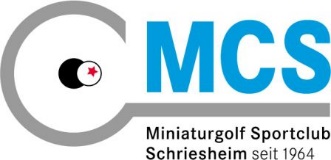 				Postfach 1311	69193 Schriesheim
Tel. 06203-63909
Email an: meldungen@mcschriesheim.de Preise:	Die Sieger und nächstplatzierten der Mannschaft– und Einzelwettbewerbe erhalten wie folgt aufgeführt, Geld – und Sachpreise.				Mannschaften:				Gemischte 4er-Vereinsmannschaften 	1-3 Platz 	Sachpreise				Einzelwertung				Kategorie A, B und C		jeweils 1. Platz 		50,00 €					Kategorie A, B und C		jeweils 2. Platz 		30,00 €					Kategorie A, B und C		jeweils 3. Platz 		20,00 €					Kategorie A, B und C		jeweils 4. Platz 		15,00 €					Kategorie A, B und C		jeweils 5. Platz 		10,00 €			HygieneregelnZum Zeitpunkt des Turniers gilt grundsätzlich die aktuelle Corona-Verordnung des Landes Baden-Württemberg.SonstigesIm Übrigen gelten die für die ausgeschriebene Turnierart verbindlichen WMF und DMV-Regeln und Bestimmungen. Die Anti-Doping-Richtlinien des DMV werden als verbindlich anerkannt. Jeder Teilnehmer (Spieler/innen, Betreuer/innen, Schiedsrichter/innen und sonstige am Turnier beteiligte Funktionäre) ist für die Einhaltung selbst verantwortlich und hat die Konsequenzen bei Verstößen zu tragen. Bei weniger als 3 Spielern pro Kategorie, Wertung gemäß Ziffer 14 (4-6) der internationalen Spielregeln. Ab dem Tag der namentlichen Meldung, werden keine Trainingsgebühren mehr erhoben.Datenschutzrechtliche Einwilligung und DatenschutzrechteMit Abgabe der Meldung willigt die Spielerin/der Spieler ein, dass der Veranstalter zur Durchführung des Turniers und Information über künftige Turniere personenbezogene Daten erhebt, verarbeitet und weiterleitet. Zur Berichterstattung über das Turnier in den Medien (einschließlich Internet) können Name, Vorname, Kategorie, Verein und Turnierergebnisse genannt werden. Die Veröffentlichung ereignisbezogener Fotos und Bilder ist eingeschlossen. Die Daten werden entsprechend der Datenschutz-Grundverordnung (DSGVO) verarbeitet. Sie werden bis 10 Jahre nach dem Ende des Turniers gespeichert. Die Spielerin/der Spieler hat für ihre personenbezogenen Daten ein Recht auf Auskunft, Berichtigung, Löschung, Einschränkung der Verarbeitung, ein Widerspruchsrecht gegen die Verarbeitung sowie das Recht auf Datenübertragbarkeit und das Beschwerderecht bei der zuständigen Aufsichtsbehörde im Sinne der DSGVO. Diese Einwilligung zur Verarbeitung der personenbezogenen Daten ist freiwillig und kann jederzeit widerrufen werden, ohne dass die Rechtmäßigkeit der aufgrund der Einwilligung bis zum Widerruf erfolgten Verarbeitung berührt wird. Ohne die Verarbeitung der Daten kann die Spielerin/der Spieler nicht mehr an dem Turnier teilnehmen.Das Turnier ist beim DMV angemeldet.Schriesheim, 13.01.2024Martin Fallenbüchel
Sportwart MC Schriesheim e.V.